COEP Technological University Pune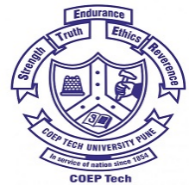 Application for the Post of Vice Chancellor I. GENERAL INFORMATION:Note:  Please enclosei)	A certificate from the parent Department / Organization / Institution to the effect that no departmental enquiry is proposed or pending against you.* The selected candidate shall be required to submit a medical fitness certificate before joiningPART -  AEducational Qualifications 2.	Experience in the field of Higher Education in teaching and research in a University / Institution of repute and / or at the under-graduate and post-graduate level.* Name of the University / Institution: If space provided for entering the name of the University is insufficient, use abbreviations in the column and expanded forms as foot note below the table.3.	Details of research publications in peer-reviewed / referred international research journals and / or published quality books in a recognized discipline, referred for study in higher education at the National / International level.3.1	Research publications in peer-reviewed / referred international research journals / UGC Care listed:*Please attach additional sheets for details of research publications in international journals if space provided is not adequate3.2 	Details of published quality books / book chapters in a recognized discipline, referred for study in higher education at the National / International level:*Please attach additional sheets for details of published quality books / book chapters if space provided is not adequate4. 	Details of administrative experience in the field of Higher Education not below the rank of Professor and Head of the Department in a University/ Institute / Principal/ Director of a Technical Institute / Head of a National / International Institution of Advanced Learning (At least 5 years administrative experience).5.	Details of major research projects executed by the Candidate (At least One).Note: If space provided in the column is insufficient please use abbreviations and expansions in the foot note. Please attach additional sheets and furnish information in the same proforma, if necessary.6.	Details of experience of working with international bodies or international exposure through participation in workshops, seminars or conferences held outside the country.Experience of working with International Bodies:6.2	International exposure through participation in workshops, seminars or conferences held outside the country:Note: Please attach additional sheets in similar proforma, if necessary.7.	Experience of organizing events such as workshops, seminars, conference at an international level within the country in the field of higher education.8.	Demonstrated experience in leadershipNote: Please attach additional sheets containing information in similar proforma for other relevant activities.PART - BExperience of working with the Statutory Authorities / forums of a university / Institute, such as Board of Studies, Academic Council, Management Council, Executive Council of Board of Management, Senate, etc.  Demonstrable experience of handling Quality issues, assessment and accreditation procedures, etc.* Note:  Please attach separate sheet if space provided is not adequateExperience of guiding Ph.D. studentsExperience at the State or National or International level in handling youth development work such as organizing student-centric activities for their all-round development and for providing them rich campus life. Any other information (Fellowships, Awards, International Collaboration etc.)PART – CReferences:-Applicant should give names of three references to whom reference could be made. Date:	 							Signature of CandidatePlace:							(Name: _______________________ )********										Annexure IINO OBJECTION CERTIFICATE(The application must be forwarded by Head of the Department/ Employer)The applicant Dr./Mr./Mrs./Ms. __________________________________ has been working in this organization namely ________________________ as ____________________________(name of the post), in a temporary / contract / permanent capacity with effect from ________________ in the scale of pay / level ___________. He / She is drawing basic pay of Rs. _____________.Further, it is certified that no disciplinary/ vigilance case has ever been held or contemplated or is pending against the said applicant.There is no objection to his/her application of his/her admission to the interview being conducted for the post of Vice-Chancellor with Advertisement dated _________ under the COEP Technological University Pune.Signature of the forwarding OfficerName________________________Designation___________________(with seal of Officer)Pastepassport size latest photographAFull name of the applicant(in capital letters), with initials expanded, as in official records.Full name of the applicant(in capital letters), with initials expanded, as in official records.Full name of the applicant(in capital letters), with initials expanded, as in official records.BDate of Birth:Date of Birth:Date of Birth:CPresent Post:Designation and grade:Date from which held:Name of the Organisation:Present Post:Designation and grade:Date from which held:Name of the Organisation:Present Post:Designation and grade:Date from which held:Name of the Organisation:DAddress for communication:Address for communication:Address for communication:EE-mail id:E-mail id:E-mail id:FTelephone numbers for contact including STD code:Office:Residence:Mobile:Telephone numbers for contact including STD code:Office:Residence:Mobile:Telephone numbers for contact including STD code:Office:Residence:Mobile:GGThe Languages (including Indian) that the applicant is able to read, write and speak fluently H IH IWhether any case is pending against you in any court of law and whether you have ever been convicted by a Court of Law for any offence? If so, give details thereof.IIPlease enclose No Objection Certificate for application from the parent department/ organization/ Institution as per Annexure – IIExamination/ DegreeBoard/ UniversityInstituteSubjects/ SpecializationYear of PassingDivision/ CGPAMarks in %SecondaryHigher SecondaryGraduationPost GraduationPh.D.Any otherUniversity/Institution*PostFromToTotal (in yearsand months)Total Experience:Total Experience:Total Experience:Total Experience:Sr. No.Title of the publicationName of the international journalMonth and year of publication12345…..Sr. No.Title of the book/ book chaptersName of the publisherInstitutions where referred for study12345…..Sr. No.PostPeriodFrom __ to ___dates and duration)Name of the University / Colleges/ Institution & location1Head of the Department in a University/ Institute2Principal / Director of a Technical Institute3Dean4Director5Head of a National/ International Institution of Advance Learning….(Any other)Sr. No.Title of the projectProject Value(Rs. In lakh)Granting agencyDate of commencementDate of Completion1234567Sr. No.Name of the international bodyNature of experience12345Sr. No.Title of Workshop/Seminar/ConferenceMonth & YearPlace12345Sr.No.Title of workshop / seminar / conferenceMonth & YearPlaceRole assigned (to you) in organizing the event12345Sr.No.Brief description of nature of leadership activity and role playedDocumented evidence of achievements in leadership12Sr. No.Institution*Statutory forum / authority and positionFromToTotal (in yearsand months)Sr. No.AreaInstitutionDuration (From __to___) and total periodAchievements 1.Quality issues2.Assessment and accreditation procedures3.Any other issue (Please specify)Sr.No.Name of the StudentThesis titlePeriod of GuideshipStatus of Ph.D awardSr. No.Nature of Activity/ Event InstitutionDuration (From __to __) and total periodAchievements 1.2.IV. SkillsIV. SkillsIV. SkillsTechnical Skills – (Please indicate briefly the level of your proficiency against each of the areas and items indicated below)Technical Skills – (Please indicate briefly the level of your proficiency against each of the areas and items indicated below)Technical Skills – (Please indicate briefly the level of your proficiency against each of the areas and items indicated below)1.Openness towards technology and a deep conviction regarding its potential applications in a knowledge-based setting;2.Level of comfort in the use of technology;Managerial Skills –Managerial Skills –Managerial Skills –1.Ability to anticipate issues and problems and to prepare advance strategic plans; 2.Ability to generate resources and to allocate the same appropriately;3.Capacity to work effectively under pressure and to manage work within tight deadlines;4.Understanding of financial management including revenue generation, planning and fiscal control;Alignment with corporate objectives and State as well as National level priorities –Alignment with corporate objectives and State as well as National level priorities –Alignment with corporate objectives and State as well as National level priorities –1.Ability to identify the needs of the communities in key sectors;2.Understanding of the challenges before the Nation and to indicate how Higher Education can respond to developmental needs;3.Understanding of curriculum development issues, especially those relating to wide participation and social inclusion; Leadership skills -Leadership skills -Leadership skills -1.Ability to motivate a diverse group of stakeholders;2.Desire to further the mission and goals of the organization; 3.Ability to think strategically and innovatively and to maintain a broad perspective; 4.Ability to lead by personal example with openness to new ideas and a consultative approach in implementation of the same;Interpersonal communication and collaborative skills-Interpersonal communication and collaborative skills-Interpersonal communication and collaborative skills-1.Details of experience in developing and executing National and International collaborative arrangements; 2.Ability to interact effectively and persuasively with a strong knowledge-base at senior levels and in large forum as well as on a one-to-one basis; 3.Evidence of being an active member of professional bodies and associations in relevant fieldsSr.NoNameEmail ID & Contact Number123